Shoe Box Pirate’s Treasure Chest InstructionsHere is just one way you can make your treasure chest. Go to my website to see others. Supplies Shoe Box with Attached Lid 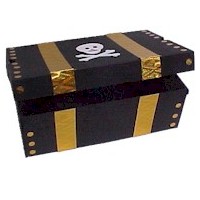 Black Paint & BrushEmbossing FoilPaper FastenersSkull PrintableGlue & ScissorsInstructionsPaint the box black. Let dry.Cut strips of foil and glue on to box.Poke fasteners into the box for more decorations.Cut out the skull below. Glue to box.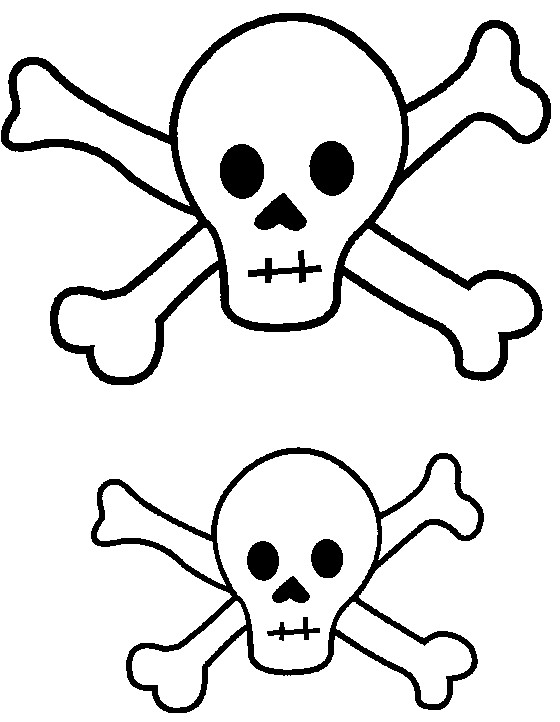 